Notice of Meeting of the Parish CouncilDear Councillor,You are hereby summoned to attend the meeting of Avening Parish Council which will be held in the Memorial Hall on Thursday 21 June 2018 at 7.30pm for the purpose of considering and resolving upon the business to be transacted at the meeting as set out below. Dated this 12 June 2018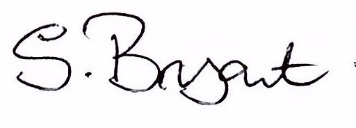 Sue Bryant, Clerk to the CouncilBUSINESS TO BE TRANSACTED 7.30 pm1.	Visitors2.	Public Question Time3.	Police Report4.	Apologies and Reasons for Absence5.	Code of Conduct5.1	To Receive Declarations of Interest in Items on the Agenda5.2	To Receive Updates to Members Register Interests6.	Matters Arising from the Minutes of the Previous Meeting not included on the Agenda7.	Minutes and Action LogTo Approve and Sign the Minutes of the Meeting of the Parish Council held on Thursday 17 May 2018 and to review Action Log.8.	To Receive County and District Councillors Report9.	Community Issues & ProjectsProjectsComments on Project Manager’s ReportMemorial HallPlaying fieldCommunity IssuesTraffic and Highways, including comments on issues logLitter PickSignage Map BoardsAutumn events – update and funding 10.	Finance10.1	To Receive the Finance Report up to Financial Year End 31 May 201810.2	To Approve Bills for Payment11.	Planning and Tree Works11.1	New Applications – Planning11.2	Applications Responded to Since Last Meeting11.3	Decision Notices11.4	Planning Correspondence11.5	Tree Works11.6	Any other new applications or decisions received since publication of the Agenda12.	Correspondence13.	Councillors – An opportunity for members to bring any item of information to the Council or items for future meetings.14.	Date and time of the Next Meeting Thursday 19 July 2018 at 7.30 pm in the Memorial Hall - Everyone is WelcomeAVENING PARISH COUNCIL